1. MotivateWhen have you really enjoyed learning something?how to cookhow to sewtook a class in woodcarvingwent to a conference on using a graphing calculatorwent to a music teacher’s conferencewent to a workshop on using technology in teachingtook a painting class at a Disney resortwhen we took classes for the Campus Crusade “I Found It” outreach programwent to a Bible Study teachers’ conference2. TransitionOver a lifetime we have many learning opportunities. God’s Word is the most important thing to learnRegular study of God’s Word keeps us firmly grounded.3. Bible Study3.1 Diligent to Study God’s WordListen for a warning and an exhortation.2 Timothy 2:14-15 (NIV)  Keep reminding them of these things. Warn them before God against quarreling about words; it is of no value, and only ruins those who listen. 15  Do your best to present yourself to God as one approved, a workman who does not need to be ashamed and who correctly handles the word of truth.What instruction was given to Timothy in verse 14? What were they to avoid in dealing with others who heard their instruction? repeated reminding his congregation of important factsworn the people against worthless “hair splitting” debatesquarrelling, arguing, and nit-picking does much harmWhat are the results of quarreling about words and involvement in godless chatter?it is of no valueit ruins those who listensuch people end up being more and more ungodlythe teaching spreads like a diseasethey end up wandering away from the truthdestroys people’s faithWhat are some of the hottest topics of arguments in churches today?the color of the carpet/walls/pew cushionsshould the piano be on the right or the left on the platform (should it even be on the platform?)there are too many/not enough worship choruseswe have too many/not enough called staffthe instruments play too loud/soft – and why do we need drums on the platform?the music director always has the same people do special musicthe sermons are too negative/long/boring/personal/ …What are some of the motives behind these arguments?people want things to go the way they like them to gono one else is going to tell me how I should sing/teach/dressarrogancedefianceselfishnessInstead of getting involved in these arguments and motives, what did Paul tell Timothy to strive for? With what attitude were faithful teachers to approach their work? present yourself to God as an approved workmancorrectly handle the Word of Truthbuild on the solid foundation of God’s Word, God’s Truthturn from wickedness, point others in the same directionHow do you think that properly handling (dividing) God’s Word makes us useful?it is the Truth in God’s word that really changes people (as applied by the Holy Spirit)recall the parable of the sower … the seed took root on good ground … we may need to prepare the ground you must study God’s Word to know what to communicatewhen we are reading and heading God’s Word in our own lives, we will be more useful because we are obeying and applying itHow do we become workmen approved by God?live according to the teachings of God’s Wordcommunicate not your own opinions, but the Truth of God’s Wordimmerse yourself in that Truth … reading, thinking about, applying God’s Word to your own lifedon’t pursue the approval of other people above  the approval of Godkeep the main thing, the main thing … involvement in ministry, not in arguing the minutia of how someone or other ought to live their own life3.2 Grounded in TruthListen for consequences of empty speech.2 Timothy 2:16-19 (NIV)   Avoid godless chatter, because those who indulge in it will become more and more ungodly. 17  Their teaching will spread like gangrene. Among them are Hymenaeus and Philetus, 18  who have wandered away from the truth. They say that the resurrection has already taken place, and they destroy the faith of some. 19  Nevertheless, God's solid foundation stands firm, sealed with this inscription: "The Lord knows those who are his," and, "Everyone who confesses the name of the Lord must turn away from wickedness."Paul told Timothy to avoid “godless chatter.” What is the danger of engaging in such talk? involvement in such talk causes increase in ungodlinessthat kind of conversation spreads and poisons othersPaul uses the phrase “destroy the faith of some”discourage people who end up walking away from a close relationship with God On what can true believers depend if they are to be known as the people of God who are striving to honor the name of Christ through righteous living? God’s Word is a solid foundation that stands firmif we build/base our live on God’s Truth, our lives will withstand the “storms” of lifeyou don’t become totally discouragedyou are assured of God’s powerful presence in your life, no matter what happensyou learn to trust God in all situationsWhat do you think our culture gets wrong about God’s Word?claim it is just a bunch of stories, many of them mythspeople come to believe they can pick and choose what they are going to believe and what they can rejectbelieve the Bible has obvious contradictionsclaim it is not up to date, it’s thousands of years old, not applicable to modern lifeWhat are examples of irreverent and empty speech we should avoid? double entendre jokes and storiesarguments about things that don’t really matterbeing a news junkie – no matter which is your political leaningfocusing on all the bad things going on – health, young people today, politics being in the habit of constantly complaining and finding things wrong How do you change your daily speech to weed out senseless and godless chatter? allow God to clean up your act, put Jesus on the “throne” of your lifefill your mind with good things … Scripture, godly writingsavoid entertainment full of ungodly language and situationsdon’t hang out with folks who have vocabulary full of expletivesavoid folks who are constantly complaining and gossiping about others3.3 Benefit God’s KingdomListen for benefits of obeying biblical teaching.2 Timothy 2:22-26 (NIV)  Flee the evil desires of youth, and pursue righteousness, faith, love and peace, along with those who call on the Lord out of a pure heart. 23  Don't have anything to do with foolish and stupid arguments, because you know they produce quarrels. 24  And the Lord's servant must not quarrel; instead, he must be kind to everyone, able to teach, not resentful. 25  Those who oppose him he must gently instruct, in the hope that God will grant them repentance leading them to a knowledge of the truth, 26  and that they will come to their senses and escape from the trap of the devil, who has taken them captive to do his will.According to verse 22, how should a servant of the Lord approach those who need to hear the gospel? kindnessgood teaching practicesgently instructtrust God’s Holy Spirit to persuade/convict/convince hearers to repentanceWhat gift from God comes to those who accept the knowledge of the truth? escape the trap of the devilset free from guilt of sinbe being set free from the power of sinHow will  your life change because of regularly (more than once a week at church) studying God’s Word?made aware of God’s working in the lives of individualsrealize God’s accomplishing His purposes despite the failures of peoplelearn of God’s lovediscover God’s power to change lives, to meet needs, to protect, to directlearn God’s goals for those who trust Himdiscover glimpses of some of God’s ultimate plans for those who follow Him, and for those who reject HimHow does the Word of God impact your pursuit of godliness?it is how we learn that the very God of the universe wants a personal relationship with each of usdiscover that God likes you and wants to do good things for youdiscover a wonderful purpose for your lifelearn of God’s power, authority, and loveseems like the Bible speaks specifically to your need, whatever and whenever it isApplication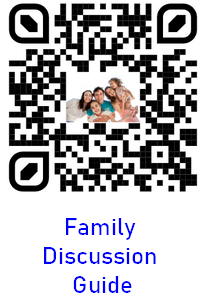 Step 1 Evaluate your overall disposition toward those who follow the world’s various distortions of God’s Word. Ensure that you are demonstrating a gentle spirit rather than a combative attitude.Step 2If you don’t have one, consider purchasing a good study Bible. Consult with your pastor or other trusted leader for a good recommendation.Step 3Start studying a book of the Bible more in-depth. Perhaps you could ask another believer to study with you for mutual accountability. Cryptogram Puzzle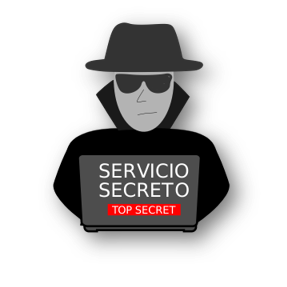 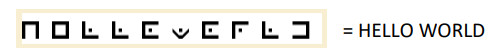 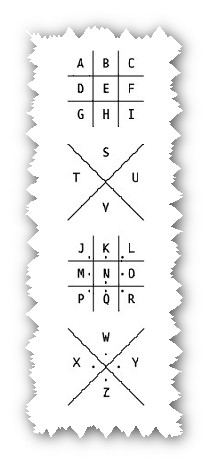 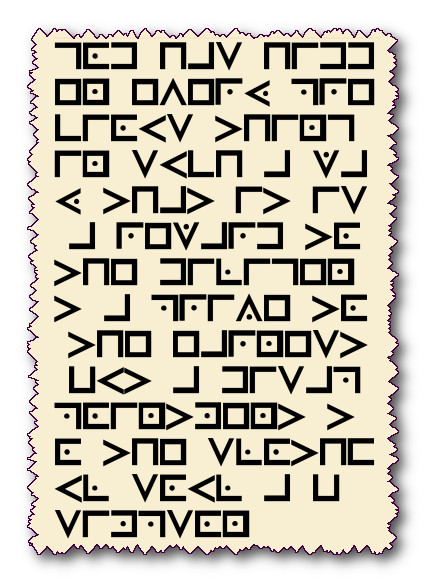 